Опросный лист для заказа блочно-модульной канализационной станции (КНС)Технические характеристики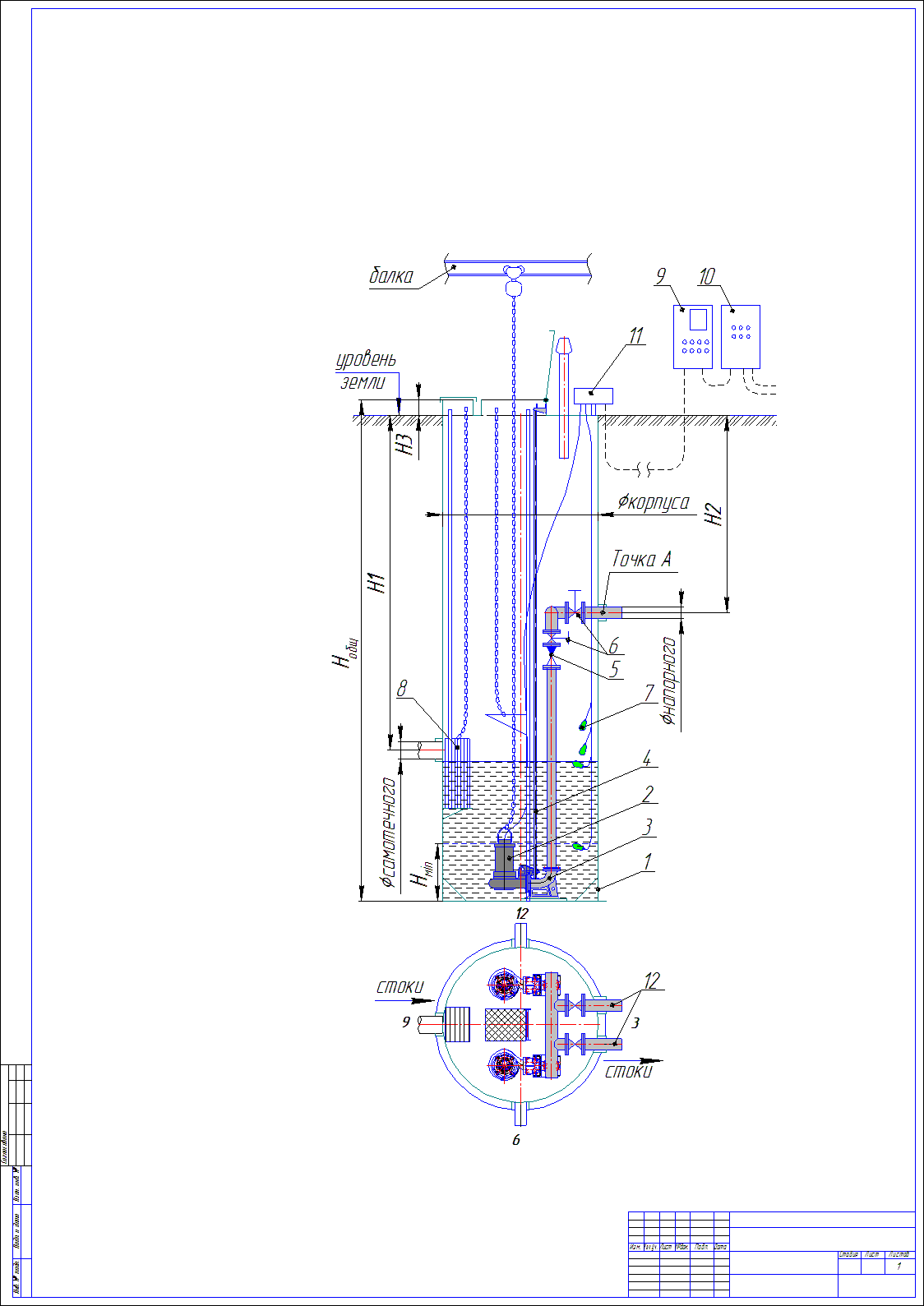 Сводная спецификация                  Дополнительные требования: ___________________________________________                 _______________________________________________________________________                 _______________________________________________________________________                 _______________________________________________________________________Заказчик:                                                                                                          Дата:Адрес заказчика:С кем связываться:Наименование и местоположение объекта:Телефон:                      Факс:                        Срок, к которому требуется оборудование:Наименование параметраНаименование параметраНаименование параметраНаименование параметраНаименование параметраНаименование параметраНаименование параметраПоказателиПоказателиПоказателиПоказателиПоказателиПоказатели1Максимальный приток сточных водМаксимальный приток сточных водМаксимальный приток сточных водМаксимальный приток сточных водМаксимальный приток сточных водМаксимальный приток сточных водМаксимальный приток сточных водм3/чм3/ч2Требуемый напор на выходе из КНС в точке АТребуемый напор на выходе из КНС в точке АТребуемый напор на выходе из КНС в точке АТребуемый напор на выходе из КНС в точке АТребуемый напор на выходе из КНС в точке АТребуемый напор на выходе из КНС в точке АТребуемый напор на выходе из КНС в точке Амм3рабочих насосоврезервных насосовзапасных насосов на складрабочих насосоврезервных насосовзапасных насосов на складрабочих насосоврезервных насосовзапасных насосов на складрабочих насосоврезервных насосовзапасных насосов на складрабочих насосоврезервных насосовзапасных насосов на складрабочих насосоврезервных насосовзапасных насосов на складрабочих насосоврезервных насосовзапасных насосов на складштштштштштшт4Длина и материал напорного трубопроводаДлина и материал напорного трубопроводаДлина и материал напорного трубопроводаДлина и материал напорного трубопроводаДлина и материал напорного трубопроводаДлина и материал напорного трубопроводаДлина и материал напорного трубопровода L= L= L= L=мм5Корзина для мусораКорзина для мусораКорзина для мусораКорзина для мусораОтбойникОтбойникОтбойникОтбойникОтбойникДробилкаДробилкаДробилкаДробилка6Разность геодезических высот начала и конца напорного трубопроводаРазность геодезических высот начала и конца напорного трубопроводаРазность геодезических высот начала и конца напорного трубопроводаРазность геодезических высот начала и конца напорного трубопроводаРазность геодезических высот начала и конца напорного трубопроводаРазность геодезических высот начала и конца напорного трубопроводаРазность геодезических высот начала и конца напорного трубопроводам7Количество напорных трубопроводов (1 или 2)Количество напорных трубопроводов (1 или 2)Количество напорных трубопроводов (1 или 2)Количество напорных трубопроводов (1 или 2)Количество напорных трубопроводов (1 или 2)Количество напорных трубопроводов (1 или 2)Количество напорных трубопроводов (1 или 2)         шт         шт         шт         шт         шт         шт8Наружный диаметр и толщина стенки самотечного трубопроводаНаружный диаметр и толщина стенки самотечного трубопроводаНаружный диаметр и толщина стенки самотечного трубопроводаНаружный диаметр и толщина стенки самотечного трубопроводаНаружный диаметр и толщина стенки самотечного трубопроводаНаружный диаметр и толщина стенки самотечного трубопроводаНаружный диаметр и толщина стенки самотечного трубопровода мм9Наружный диаметр и  толщина стенки напорного трубопроводаНаружный диаметр и  толщина стенки напорного трубопроводаНаружный диаметр и  толщина стенки напорного трубопроводаНаружный диаметр и  толщина стенки напорного трубопроводаНаружный диаметр и  толщина стенки напорного трубопроводаНаружный диаметр и  толщина стенки напорного трубопроводаНаружный диаметр и  толщина стенки напорного трубопровода мм10Глубина заложения самотечного трубопровода H1 (от уровня земли до оси трубопровода)Глубина заложения самотечного трубопровода H1 (от уровня земли до оси трубопровода)Глубина заложения самотечного трубопровода H1 (от уровня земли до оси трубопровода)Глубина заложения самотечного трубопровода H1 (от уровня земли до оси трубопровода)Глубина заложения самотечного трубопровода H1 (от уровня земли до оси трубопровода)Глубина заложения самотечного трубопровода H1 (от уровня земли до оси трубопровода)Глубина заложения самотечного трубопровода H1 (от уровня земли до оси трубопровода) м11Глубина заложения напорного трубопровода Н2 (от уровня земли до оси трубопровода)Глубина заложения напорного трубопровода Н2 (от уровня земли до оси трубопровода)Глубина заложения напорного трубопровода Н2 (от уровня земли до оси трубопровода)Глубина заложения напорного трубопровода Н2 (от уровня земли до оси трубопровода)Глубина заложения напорного трубопровода Н2 (от уровня земли до оси трубопровода)Глубина заложения напорного трубопровода Н2 (от уровня земли до оси трубопровода)Глубина заложения напорного трубопровода Н2 (от уровня земли до оси трубопровода) м12Вид стоковВид стоковВид стоковВид стоковВид стоковВид стоковВид стоковхоз.-быт.ливневыехоз.-быт.ливневыехоз.-быт.ливневыехоз.-быт.ливневыехоз.-быт.ливневыехоз.-быт.ливневые13Материал корпуса КНСМатериал корпуса КНСМатериал корпуса КНСМатериал корпуса КНСМатериал корпуса КНСМатериал корпуса КНСМатериал корпуса КНСполиэтилен (Hобщ до 5м)стеклопластикстальполиэтилен (Hобщ до 5м)стеклопластикстальполиэтилен (Hобщ до 5м)стеклопластикстальполиэтилен (Hобщ до 5м)стеклопластикстальполиэтилен (Hобщ до 5м)стеклопластикстальполиэтилен (Hобщ до 5м)стеклопластиксталь14Исполнение шкафа управленияИсполнение шкафа управленияИсполнение шкафа управленияИсполнение шкафа управленияИсполнение шкафа управленияИсполнение шкафа управленияИсполнение шкафа управлениянаружноев помещенииливневыенаружноев помещенииливневыенаружноев помещенииливневыенаружноев помещенииливневыенаружноев помещенииливневыенаружноев помещенииливневые15Количество вводов эл. питанияКоличество вводов эл. питанияКоличество вводов эл. питанияКоличество вводов эл. питанияКоличество вводов эл. питанияКоличество вводов эл. питанияКоличество вводов эл. питанияодиндвадва с АВРодиндвадва с АВРодиндвадва с АВРодиндвадва с АВРодиндвадва с АВРодиндвадва с АВР16Требуется ли система взмучивания осадкаТребуется ли система взмучивания осадкаТребуется ли система взмучивания осадкаТребуется ли система взмучивания осадкаТребуется ли система взмучивания осадкаТребуется ли система взмучивания осадкаТребуется ли система взмучивания осадкадададанетнетнет17Требуется ли учет стоковТребуется ли учет стоковТребуется ли учет стоковТребуется ли учет стоковТребуется ли учет стоковТребуется ли учет стоковТребуется ли учет стоковдададанетнетнет18Возвышение верхней части КНС над уровнем земли НЗВозвышение верхней части КНС над уровнем земли НЗВозвышение верхней части КНС над уровнем земли НЗВозвышение верхней части КНС над уровнем земли НЗВозвышение верхней части КНС над уровнем земли НЗВозвышение верхней части КНС над уровнем земли НЗВозвышение верхней части КНС над уровнем земли НЗмммммм19Требуется ли изготовление наземного павильонаТребуется ли изготовление наземного павильонаТребуется ли изготовление наземного павильонаТребуется ли изготовление наземного павильонаТребуется ли изготовление наземного павильонаТребуется ли изготовление наземного павильонаТребуется ли изготовление наземного павильонадададанетнетнет20Размеры павильонаРазмеры павильонаРазмеры павильонаРазмеры павильонаРазмеры павильонаРазмеры павильонаРазмеры павильонаПараметры патрубковПараметры патрубковПараметры патрубковНапорный Напорный Напорный Напорный Напорный Самотечный Самотечный Самотечный Самотечный Самотечный Самотечный Направление патрубковНаправление патрубков336691233691212Расположение кабельного вводаРасположение кабельного вводаРасположение кабельного вводаРасположение кабельного вводаРасположение кабельного вводаРасположение кабельного вводаРасположение кабельного вводаРасположение кабельного вводаРасположение кабельного ввода№НаименованиеОтметка1Корпус КНС2Погружной насос3Опускное устройство4Направляющие5Обратный клапан6Затвор гильотинный7Поплавковый выключатель8Корзина (отбойник, дробилка)9Шкаф управления10Щит АВР11Клеммная коробка 12Напорные трубопроводы